Ενημερωτική εκδήλωση για την αντισύλληψηΤο Γενικό Νοσοκομείο Λαμίας, στο πλαίσιο του εορτασμού της Παγκόσμιας Ημέρας Αντισύλληψης, διοργανώνει σε συνεργασία με τον Δήμο Λαμιέων και το Κέντρο Ευρωπαϊκής Πληροφόρησης Eurore Direct Λαμίας, ενημερωτική εκδήλωση αύριο, Τετάρτη 27 Σεπτεμβρίου και ώρα 18.00, στο Πολιτιστικό Κέντρο του Δήμου Λαμιέων (Λεωνίδου 9-11, 2ος όροφος).Η Αναστασία Φούκα, Συντονίστρια Διευθύντρια στη Μαιευτική-Γυναικολογική Κλινική του Νοσοκομείου Λαμίας θα μιλήσει για την υπογεννητικότητα και τον ρόλο της γυναίκας στη σύγχρονη ελληνική κοινωνία.Η Μάρθα Παπαδούλη Ειδ. Ιατρός στη Μαιευτική - Γυναικολογική Κλινική του Νοσοκομείου Λαμίας θα μιλήσει για τον οικογενειακό προγραμματισμό και τέλος ο Σταύρος Κραββαρίτης Επιμελητής Β' στη Μαιευτική - Γυναικολογική Κλινική του Νοσοκομείου Λαμίας θα μιλήσει για την αντισύλληψη.Από το Γραφείο Τύπου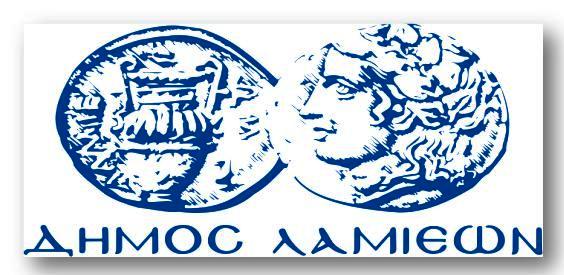 ΠΡΟΣ: ΜΜΕΔΗΜΟΣ ΛΑΜΙΕΩΝΓραφείου Τύπου& Επικοινωνίας                                          Λαμία, 26/9/2017